Word of Life: June 2024Recommended dates are provided, but you are welcome to use these materials at any time!Featured this Month…
Nationwide Invitation to Prayer
March 25, 2024 – June 2024

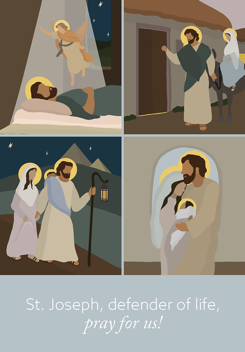 Father’s Day Action Guide June 16, 2024
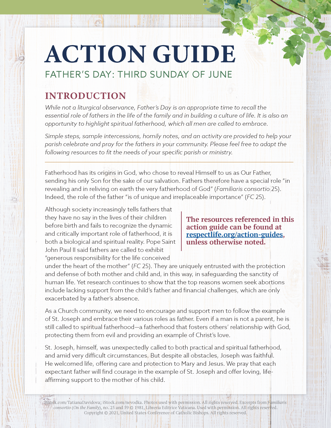 
Religious Freedom Week
June 22–29, 2024Religious Freedom Week 2024 takes place June 22–29. The Week begins with the Feast of Sts. John Fisher and Thomas More, ends with the Solemnity of Sts. Peter and Paul, and includes the Solemnity of the Nativity of St. John the Baptist. Resources will be made available to help the faithful pray, reflect on, and take action for religious liberty, both here in this country and abroad. They will be made available at usccb.org/ReligiousFreedomWeek.  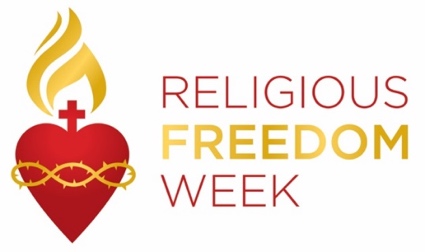 Word of Life – June 2024Intercessions for LifeWord of Life – June 2024Bulletin QuotesWord of Life – June 2024 Bulletin ArtYou are welcome to use these, provided they are not altered in any way, other than the size. Thank you!Sunday, June 2, 2024 Download Image: English | Spanish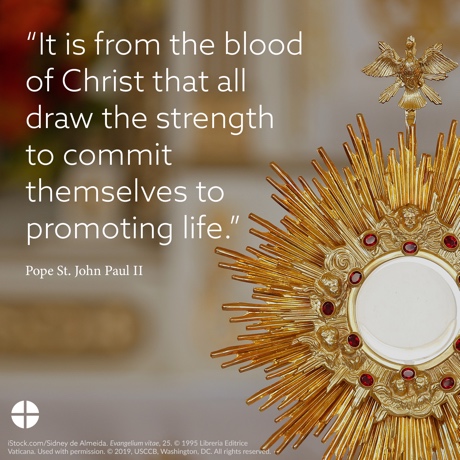 Sunday, June 9, 2024Download Image (Other graphics are available on the same webpages.): English | Spanish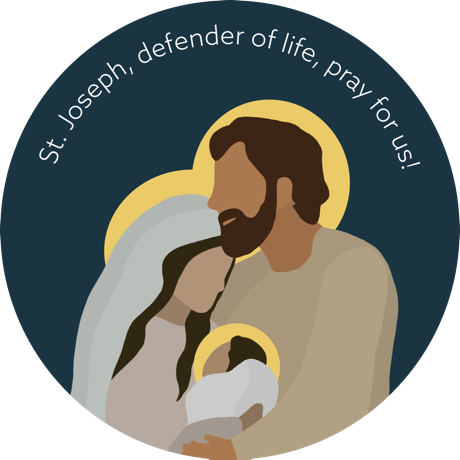 Download Prayer CardSunday, June 16, 2024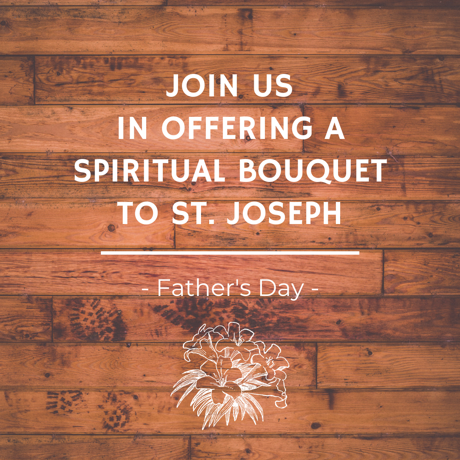 Download Image (Other graphics are available on the same webpages.): English | SpanishJune 2ndMay the worthy reception of Jesus in the Euchariststrengthen our commitmentto protect the gift of human lifefrom conception to natural death; We pray to the Lord:The Solemnity of the Most Holy Body and Blood of Christ (Corpus Christi)June 9th For our nation:
May we build a society in which the legal protection of human life is accompanied by profound care for mothers and their children; We pray to the Lord:Tenth Sunday in Ordinary TimeJune 16th May expectant fathers lovingly support the mothers of their children in welcoming new life;We pray to the Lord:Eleventh Sunday in Ordinary Time
(Father’s Day is not a liturgical feast but is often recognized at Mass.)June 23rdFor religious liberty:That all may have the freedom to follow God’s commands and protect his gift of human life;We pray to the Lord:Twelfth Sunday in Ordinary Time 
June 30thFor those suffering after abortion:
May they know that the Lord desires to bring healing, and turn to Him for His mercy and peace;
We pray to the Lord:Thirteenth Sunday in Ordinary Time 
June 2nd “Christ’s blood reveals to man that his greatness, and therefore his vocation, consists in the sincere gift of self. …It is from the blood of Christ that all draw the strength to commit themselves to promoting life. It is precisely this blood that is the most powerful source of hope, indeed it is the foundation of the absolute certitude that in God’s plan life will be victorious.”Pope Saint John Paul II, Evangelium vitae © 1995, Libreria Editrice Vaticana. 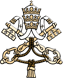 June 9th “Dearest St. Joseph… Help us to faithfully commit ourselves to the service and defense of human life —especially where it is vulnerable or threatened. Obtain for us the grace to do the will of God in all things. Amen.” USCCB Secretariat of Pro-Life Activities, “Prayer to St. Joseph, Defender of Life”  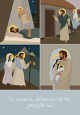 June 16th “Through our prayers and through the intercession of St. Joseph, patron of fathers, may fathers come to know the irreplaceable role they hold in the lives of their children, and the responsibility they share in welcoming God’s gift of new life!”Most Reverend Shelton J. Fabre, Bishop of Houma-Thibodaux “Fathers’ Irreplaceable Role in Welcoming Life” 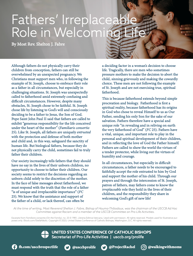 June 23rd “O God our Creator… we ask you to bless us in our vigilance for the gift of religious liberty. Give us the strength of mind and heart to readily defend our freedoms when they are threatened; give us courage in making our voices heard on behalf of the rights of your Church and the freedom of conscience of all people of faith.” USCCB, “Prayer for the Protection of Religious Liberty”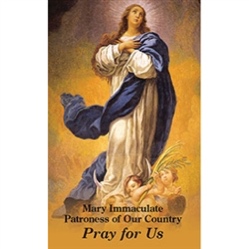 June 30th If you or someone you know has had an abortion, be assured that it is never too late to seek God’s forgiveness in the Sacrament of Reconciliation. Additionally, other confidential, compassionate help is available. Select “Find Help” from the menu on www.hopeafterabortion.org to find the diocesan Project Rachel Ministry near you. USCCB Secretariat of Pro-Life Activities, “Bridges of Mercy for Healing after Abortion” 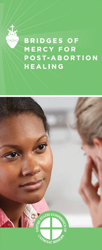 